                                                    ПОСТАНОВЛЕНИЕАдминистрации Муниципального образования«Мамхегское  сельское поселение»                            от09.03.2022г.№11                                                                              а.Мамхег                                                                     О начале разработки проекта схемы водоснабжения и водоотведения, сбора предложенийот заинтересованных лиц  муниципального образования «Мамхегское сельское поселение» утверждении графика разработки и утверждения схемы водоснабжения и водоотведенияВ соответствии с Федеральном законом от 07.12.2011 № 416-ФЗ «О водоснабжении и водоотведении», постановлением Правительства РФ от 05.09.2013 года № 782 «О схемах водоснабжения и водоотведения» в редакции 2020 г в целях улучшения качества услуг водоснабжения и водоотведения, а также развития центральных систем горячего водоснабжения, холодного водоснабжения и (или) водоотведения, внедрения энергосберегающих технологий Администрация «Мамхегское сельское поселение»ПОСТАНОВЛЯЕТ:1.	Объявить о начале разработки схемы водоснабжения и водоотведения, сбора предложений от заинтересованных лиц муниципального образования «Мамхегское сельское поселение».2.	Создать рабочую группу по разработке схемы водоснабжения и водоотведения муниципального образования «Мамхегское сельское поселение» (приложение №1). 3.	Утвердить дорожную карту разработки и утверждения схемы водоснабжения и водоотведения муниципального образования «Мамхегское сельское поселение» (приложение №2) 4.	Разместить настоящее постановление в сети Интернет на официальном сайте Администрации «Мамхегское сельское поселение»5.	Ведущему специалисту по земельно имущественным отношениям и ЖКХ Хамерзоков Р.А. опубликовать настоящее постановление в районной муниципальной газете  с коротким содержанием6.	Контроль за исполнением данного постановления оставляю за собой.     И.о. главы муниципального образования     «Мамхегское сельское поселение»	М.Р. ЗафесовПриложение № 1 к постановлению    от09.03.2022г.№11                                                                              Рабочая группа по разработке схемы водоснабжения, сбора предложений от заинтересованных лиц муниципального образования «Мамхегское сельское поселение»В соответствии с требованиями и во исполнение Федерального закона от 07.12.2011 № 416-ФЗ «О водоснабжении и водоотведении», постановления Правительства РФ от 05.09.2013 года № 782 «О схемах водоснабжения и водоотведения» в целях своевременной разработки и утверждения схемы водоснабжения и водоотведения муниципального образования «Мамхегское сельское поселение» создать рабочую группу в составе:Хамерзоков Р.А.- Ведущий специалист по   земельно имущественным отношениям и ЖКХ,   муниципального образования «Мамхегское сельское поселение»: Руководитель рабочей группы.  Зафесов М.Р. Заместитель главы муниципального образования «Мамхегское сельское поселение»:ИП «Бакметов» __________________________ (по согласованию)	Приложение № 2 к постановлению    от09.03.2022г.№11                                                                                дорожная карта  разработки и утверждения схемы водоснабжения и водоотведениямуниципального образования «Мамхегское сельское поселение»ТЕКСТ СООБЩЕНИЯ В ГАЗЕТУ	В соответствии с действующим законодательством о водоснабжении и водоотведении администрация муниципального образования приступила к разработке схемы водоснабжения и водоотведения муниципального образования «Мамхегское сельское поселение». Всех заинтересованных лиц администрация просит подать письменные или устные предложения по совершенствованию и модернизации схемы водоснабжения до 21 января 2022 г.Предложения подавать в администрацию «Мамхегское сельское поселение» с 11 января по 21 января 2022г по рабочим дням, на официальный сайт муниципального образования в указанные сроки любое время.Рабочая группаРЕСПУБЛИКА АДЫГЕЯАдминистрация      МО «Мамхегское сельское                   поселение»                                      385440, а. Мамхег, ул. Советская,54а. 88-777-3-9-22-34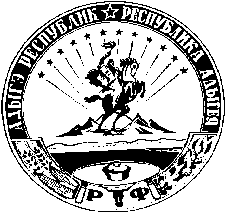 АДЫГЭ РЕСПУБЛИКМуниципальнэ образованиеу«Мамхыгъэ чъыпIэ кой»иадминистрацие385440, къ. Мамхэгъ,ур. Советскэм, 54а.88-777-3-9-22-34№ппНаименование мероприятия Дата ответствпримечание123451Принятие постановления о начале разработки схемы водоснабжения и водоотведения и о создании рабочей группы     И.о. главы муниципального образования     «Мамхегское сельское поселение» М.Р. Зафесов	М.Р. Зафесов2Техническое обследование централизованных систем водоснабжения и водоотведения муниципального образованияАНО «Практический центр поддержки местного самоуправления»3Подготовка технического задания по разработке схемы водоснабжения и водоотведенияАНО «Практический центр поддержки местного самоуправления»4Разработка схемы водоснабжения и водоотведенияАНО «Практический центр поддержки местного самоуправления»5Составление акта технического обследованияАНО «Практический центр поддержки местного самоуправления»6Передача проекта схемы водоснабжения и водоотведения на рассмотрениеАНО «Практический центр поддержки местного самоуправления»7Размещение проекта схемы водоснабжения и водоотведения в полном объеме  на официальном сайте. Публикация в муниципальной газете сведений о размещении проекта схемы водоснабжения и водоотведения на официальном сайтеспециалист-1 категорий  администрации МО «Мамхегское сельское поселение»8Рассмотрение проекта схемы водоснабжения и водоотведения, сбор замечаний и предложений (адрес по которому осуществляется сбор замечаний, а также срок их сбора указывается на официальном сайте)И.о. главы муниципального образования     «Мамхегское сельское поселение»9Размещение информации на официальном сайте о времени и месте проведения публичных слушанийспециалист-1 категорий  администрации МО «Мамхегское сельское поселение»10Принятие решения относительно схемы водоснабжения и водоотведения (утверждение или направление на доработку)     И.о. главы муниципального образования     «Мамхегское сельское поселение»	М.Р. Зафесов11Размещение схемы водоснабжения и водоотведения в полном объеме на официальном сайте. Публикация в муниципальной газете сведений о размещении схемы водоснабжения и водоотведения на официальном сайтеспециалист-1 категорий  администрации МО «Мамхегское сельское поселение»12Оформление заказа на изготовление схемы в типографииПо моему решениюспециалист-1 категорий  администрации МО «Мамхегское сельское поселение»